Należy uruchomić program eSOWA na komputerze, z którego dane mają zostać przeniesione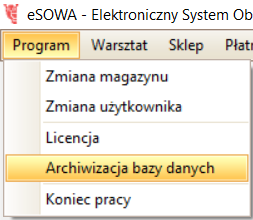 Logowanie jak do programu eSowa
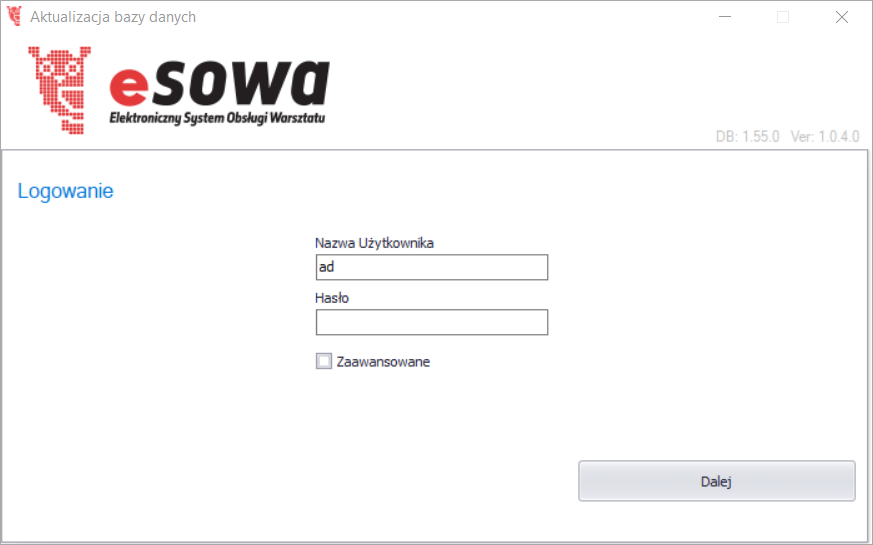 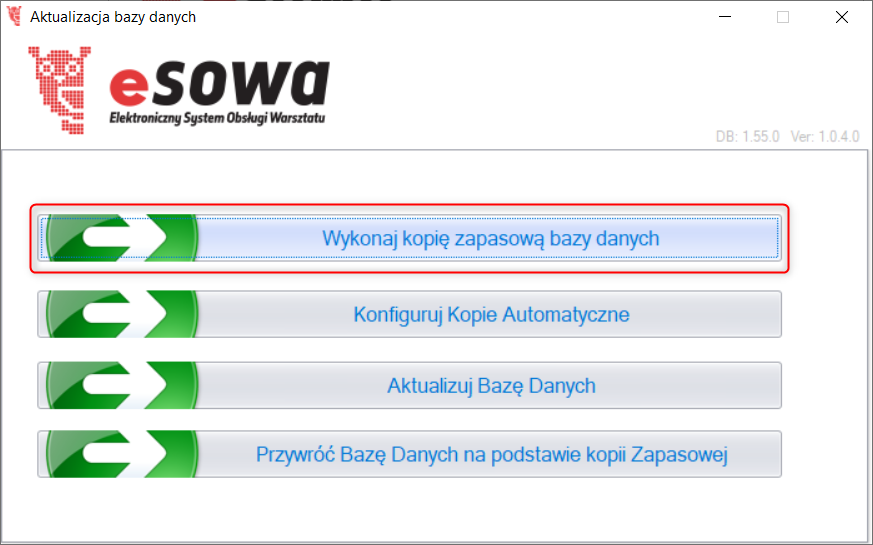 Należy wybrać folder docelowy, w którym zapisany zostanie plik kopii bazy danych (najlepiej zapisać plik na pulpicie), a następnie wybrać przycisk rozpocznij.
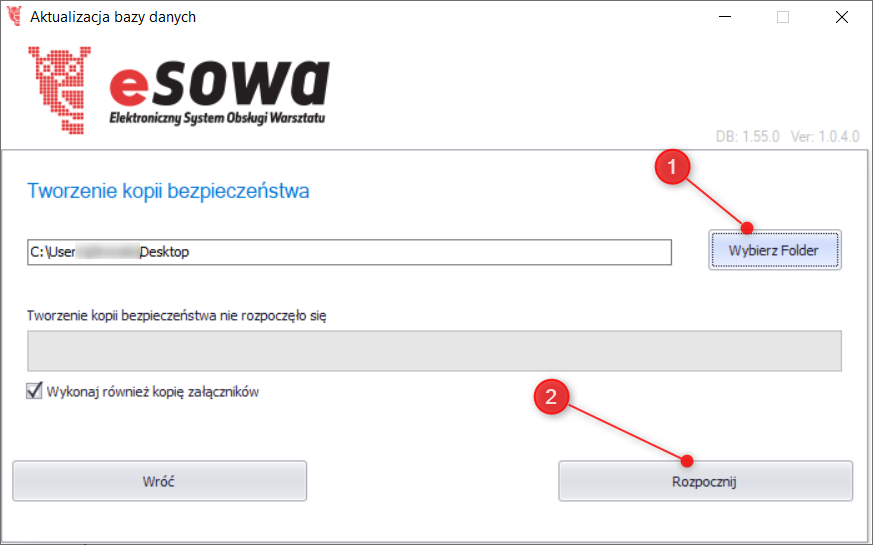 Zapisany plik należy przenieść na komputer docelowy i zapisać (najlepiej na pulpicie)Na komputerze docelowym należy uruchomić archiwizator bazy danych (patrz pkt 2, 3, 4)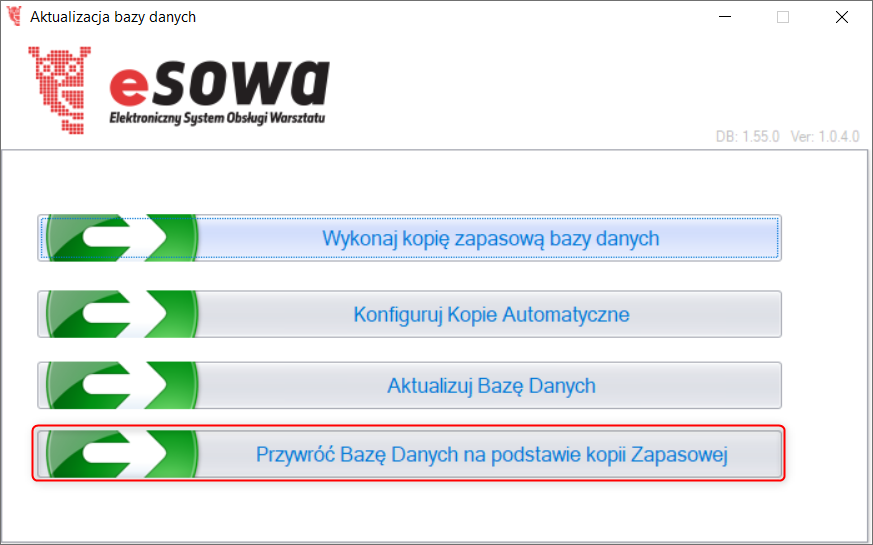 Należy wskazać plik kopii bezpieczeństwa, który wcześniej został zapisany na tym komputerze, a następnie wybrać przycisk przywróć.
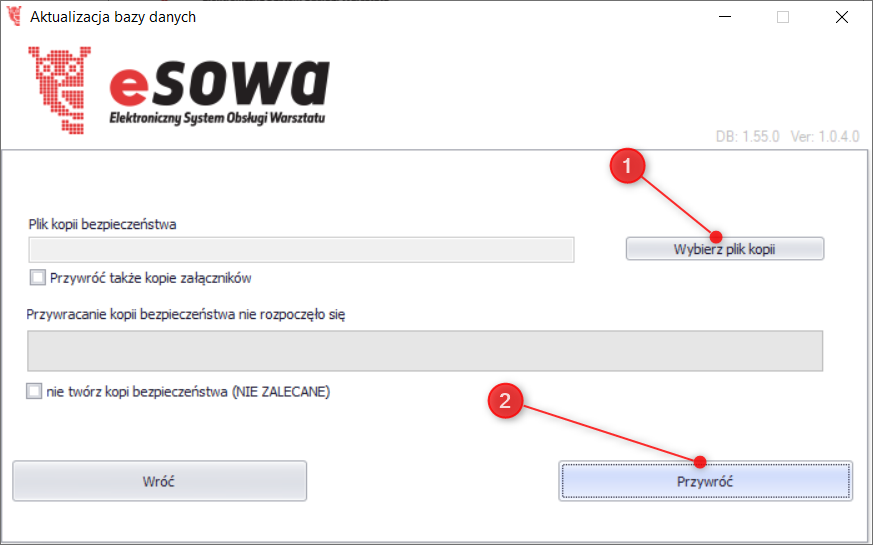 Po potwierdzeniu poprawności przywrócenia kopii danych należy sprawdzić w samym programie czy dane przeniosły się prawidłowo.